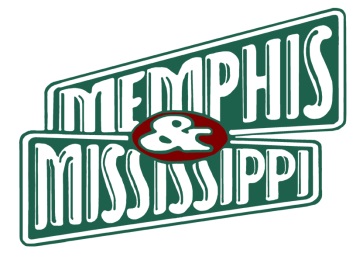 Ausführliche Reiseinformationen für die Zeit nach Corona  Neue deutsche Website Memphis & MississippiWährend für Touristen die Einreise in die USA noch gesperrt ist, hat die gemeinsame Tourismusvertretung der Stadt Memphis in Tennessee und des benachbarten Staates Mississippi ihre neue deutschsprachige Reise-Website freigeschaltet.Das umfangreiche Angebot in deutscher Sprache www.memphis-mississippi.de will Lust machen auf das Reisen nach den Corona-Einschränkungen: im Land des Ol‘ Man River, Blues, Soul und Rock ‘n‘ Roll, der Südstaatenvillen, Baumwollfelder und Traumstrände am Golf von Mexiko. Für die Zeit bis dahin informiert der Auftritt auch regelmäßig über die Entwicklung der Pandemie in Memphis und Mississippi.Neben informativen Texten bietet die werbefreie Website auch zahlreiche Fotos hoher Qualität sowie Videos und Audio-Podcasts. Zu erkunden gibt es Attraktionen wie Elvis Presley’s Graceland in Memphis und das Geburtshaus des „King“ in Tupelo, die Musikclubs in der Beale Street von Memphis und Städtchen wie Clarksdale oder die Nationalpark-Angebote Ship Island mit ihren Dünen und die 444 Meilen lange Reisestraße Natchez Trace Parkway durch die Geschichte der Südstaaten. Die Route führt auch an der Hauptstadt Jackson entlang. Dort informiert das Mississippi Civil Rights Museum über die Geschichte des Kampfes um Gleichberechtigung im Staat in den 1950er- und 1960er-Jahren, so wie in Memphis das National Civil Rights Museum am Todesort von Martin Luther King. Beide Museen stellt die neue Website ausführlich vor. Der Auftritt umfasst eigene Infoseiten für Memphis sowie 17 Städte oder Regionen in Mississippi. Es gibt Nachrichten und Links zu deutschsprachigen Facebook- und Instagram-Plattformen. Eine Seite „Reise-Infos“ informiert über die Einreise in die USA, das Klima und Verkehrsmittel. Kostenfrei können gedruckte Broschüren bestellt werden. Für die Presse, Reisebüros und Veranstalter gibt es eigene Service-Bereiche.    Reiseinformationen: Verkehrsbüro Memphis & Mississippi, Horstheider Weg 106a, 33613 Bielefeld, Deutschland, Tel. 0521-986-0420, www.memphis-mississippi.de.___________________________________________________Die redaktionelle Verwendung ist honorarfrei. Wir bitten um einen BelegTEXT ZUM DOWNLOAD (PDF UND MICROSOFT WORD)www.textransfer.de/mm/websitememphis+mississippi.pdf www.textransfer.de/mm/websitememphis+mississippi.docx  PRESSEFOTO ZUM DOWNLOAD (JPG, 300 DPI)www.textransfer.de/mm/websitememphis+mississippi.jpg 